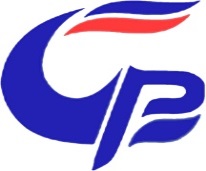 УТВЕРЖДАЮ:Генеральный директорАО «Сервис-Реестр»Н.В. ЩербакПриказ от 10.02.2020 № 43ПРЕЙСКУРАНТна дополнительные услуги Филиала АО «Сервис-Реестр» в г. Кирове, предоставляемые зарегистрированным лицамПРЕЙСКУРАНТна дополнительные услуги Филиала АО «Сервис-Реестр» в г. Кирове, предоставляемые зарегистрированным лицамВводится в действие с 17 февраля 2020 годаВводится в действие с 17 февраля 2020 года№ п/пНаименование услугиСтоимость, руб.1.ПРОВЕДЕНИЕ ОПЕРАЦИЙ В РЕЕСТРЕПРОВЕДЕНИЕ ОПЕРАЦИЙ В РЕЕСТРЕ1.1.Внесение записей в реестр о передаче ценных бумаг при реорганизации зарегистрированного лица:- при слиянии, присоединении, разделении и выделении.Для определения стоимости услуг используется Прейскурант на услуги, оказываемые АО «Сервис-Реестр» зарегистрированным лицам в части определения стоимости услуг при внесении записей в реестр о передаче ценных бумаг при купле-продаже, мене, дарении или любом ином переходе прав собственности. Расчет стоимости услуг осуществляется исходя из балансовой стоимости ценных бумаг, указанной в разделительном балансе/передаточном акте. При отсутствии информации о балансовой стоимости ценных бумаг  расчет стоимости услуг осуществляется исходя из  номинальной стоимости передаваемого пакета ценных бумаг.1.2.Внесение записей в реестр  об ограничении и снятии ограничений, связанных с распоряжением ценными бумагами в целях исполнения требований ФЗ от 26.12.1995 № 208-ФЗ «Об акционерных обществах».575,00 за одну запись по одному лицевому счету2.ПРЕДОСТАВЛЕНИЕ ИНФОРМАЦИИ ИЗ РЕЕСТРАПРЕДОСТАВЛЕНИЕ ИНФОРМАЦИИ ИЗ РЕЕСТРА2.2.Предоставление справки о процентном соотношении общего количества принадлежащих зарегистрированному лицу  ценных бумаг к уставному капиталу эмитента и общему количеству ценных бумаг данной категории (типа).575,002.3.Предоставление уведомления о регистрации возникновения/прекращения залога ценных бумаг (о передаче в последующий залог, передаче права залога, внесении изменений в данные лицевых счетов залогодателя/залогодержателя).230,002.4.Предоставление информации о наличии/отсутствии лицевых счетов зарегистрированного лица во всех реестрах, обслуживаемых Регистратором.1 150,002.5.Предоставление письменной информации о выпусках ценных бумаг эмитента.1 150,002.6.Предоставление справки о начисленных дивидендах по отдельному году деятельности эмитента (при наличии информации у Регистратора).575,002.7.Предоставление справки о движении ценных бумаг по счету зарегистрированного лица с указанием цены сделки.115,00за каждую операцию2.8.Предоставление иной информации.По соглашению сторон2.9.Выдача информации из регистрационного журнала, полученной от предыдущего реестродержателя, об операциях, проведенных по лицевому счету зарегистрированного лица в период ведения реестра предыдущим реестродержателем.230,00 за одну запись, но не менее 5 750,00,в случае отсутствия операций – 5 750,003.ИНЫЕ УСЛУГИИНЫЕ УСЛУГИ3.1.Техническое заполнение документов сотрудником Регистратора (за один бланк):Техническое заполнение документов сотрудником Регистратора (за один бланк):3.1.1.- для физических лиц РФ230,003.1.2.- для юридических лиц резидентов РФ805,003.1.3.- для юридических лиц нерезидентов РФ1 150,003.1.4.Техническое заполнение отдельных документов сотрудником Регистратора (за один бланк):Техническое заполнение отдельных документов сотрудником Регистратора (за один бланк):3.1.4.1.- соглашения о разделе наследуемых ценных бумаг575,003.1.4.2- доверенности на уполномоченного представителя зарегистрированного лица 1 150,003.2.Предварительная экспертиза документов, предоставляемых для открытия лицевого счета (внесения изменений в информацию лицевого счета) в реестре владельцев ценных бумаг (для одного лица)Предварительная экспертиза документов, предоставляемых для открытия лицевого счета (внесения изменений в информацию лицевого счета) в реестре владельцев ценных бумаг (для одного лица)3.2.1.- физическим лицам575,003.2.2.- юридическим лицам резидентам РФ3 450,003.2.3.- юридическим лицам нерезидентам РФ8 050,003.3.Предварительная экспертиза документов, предоставляемых для внесения записи в реестр владельцев ценных бумаг о переходе прав собственности, о передаче ценных бумаг в залог (прекращение залога), распоряжений на предоставление информации из реестра владельцев ценных бумаг (для одного лица):Предварительная экспертиза документов, предоставляемых для внесения записи в реестр владельцев ценных бумаг о переходе прав собственности, о передаче ценных бумаг в залог (прекращение залога), распоряжений на предоставление информации из реестра владельцев ценных бумаг (для одного лица):3.3.1.- физическим лицам575,003.3.2.- юридическим лицам резидентам РФ1 150,003.3.3.- юридическим лицам нерезидентам РФ2 300,003.4.Проведение экспертизы комплекта документов, при исполнении операции ранее сроков, установленных действующим законодательством (за исключением случаев, предусмотренных п. 3.5)*:Проведение экспертизы комплекта документов, при исполнении операции ранее сроков, установленных действующим законодательством (за исключением случаев, предусмотренных п. 3.5)*:3.4.1.- физическим лицам 575,003.4.2.- юридическим лицам резидентам РФ2 300,003.4.3.- юридическим лицам нерезидентам РФ8 625,003.5.Проведение экспертизы комплекта документов, при исполнении документов в течение 3 часов**:Проведение экспертизы комплекта документов, при исполнении документов в течение 3 часов**:3.5.1.- физическим лицам 1 150,003.5.2.- юридическим лицам резидентам РФ5 750,003.5.3.- юридическим лицам нерезидентам РФ11 500,003.6.Предоставление информации,  внесение записей в реестр, не связанных с переходом права собственности на ЦБ и внесением записей об обременении/снятии обременения ЦБ, ранее сроков, установленных действующим законодательством (за исключением случаев, предусмотренных п. 3.7)*.100% к стоимости соответствующей услуги, но не менее 575,003.7.Предоставление информации, внесение записей в реестр, не связанных с переходом права собственности на ЦБ и внесением записей об обременении/снятии обременения ЦБ, в течение 3 часов**.200% к стоимости соответствующей услуги, но не менее 1 150,003.8.Внесение записей в реестр, связанных с переходом прав собственности на ценные бумаги, внесением записей об обременении/снятии обременения ценных бумаг в реестре владельцев ценных бумаг ранее сроков, предусмотренных действующим законодательством (за исключением случаев, предусмотренных п. 3.9)*.100% к стоимости соответствующей операции, но не менее 13 800,003.9.Внесение записей в реестр, связанных с переходом прав собственности на ценные бумаги, внесением записей об обременении/снятии обременения ценных бумаг  в реестре владельцев ценных бумаг в течение 3 часов**.200% к стоимости соответствующей операции, но не менее 23 000,003.10.Получение выписки из ЕГРЮЛ/ЕГРИП с использованием Интернет-сервиса, предоставляемого Федеральной налоговой службой России.345,00 + НДС3.11.Формирование и пересылка почтовой корреспонденции заказным письмом: Формирование и пересылка почтовой корреспонденции заказным письмом: 3.11.1.- внутренняя (вес до 20 гр.)150,00  + НДС3.11.2.- международная (вес до 20 гр.)250,00  + НДС3.11.3.- внутренняя (вес от 21 гр. до 60 гр.)200,00  + НДС3.11.4.- международная (вес от 21 гр. до 60 гр.)300,00  + НДС3.11.5.- внутренняя (вес от 61 гр.)250,00  + НДС3.11.6.- международная (вес от 61 гр.)350,00  + НДС3.12.Формирование и пересылка почтовой корреспонденции простым письмом.50,00  + НДС3.13.Отправка документов по факсу.50,00  + НДС3.14.Отправка документов экспресс-почтой.В размере затрат на отправку документов с применением коэффициента 1,2 + НДС3.15.Доставка документов курьером Регистратора (в пределах места нахождения Регистратора / подразделения Регистратора).2 300,00 за одну доставку + НДС3.16.Предоставление нотариально заверенных копий.1 150,00 к стоимости услуг нотариуса + НДС 3.17.Изготовление копий документов за 1 страницу формата А4.50,00  + НДС3.18.Выезд специалиста для приема документов вне офиса Регистратора.в пределах города5 750,00 + НДС за каждый часв пределах области 5 750,00 + НДСза каждый часно не менее 11 500,003.19.Предоставление переговорной комнаты.По соглашению сторон+ НДС3.20.Удостоверение подписи акционера на доверенности, совершенной в присутствии уполномоченного лица Регистратора.850,00 + НДС3.21.Прием документов от зарегистрированных лиц в офисе Регистратора после окончания времени приема клиентов в пределах продолжительности рабочего дня (при наличии возможности у Регистратора):Прием документов от зарегистрированных лиц в офисе Регистратора после окончания времени приема клиентов в пределах продолжительности рабочего дня (при наличии возможности у Регистратора):3.21.1.- физических лиц2 300,00 + НДС3.21.2.- юридических лиц3 450,00 + НДС3.22.Прием документов от зарегистрированных лиц в переговорной Регистратора.5 750,00 + НДС4.УСЛУГИ ПО ПРЕДОСТАВЛЕНИЮ КЛИЕНТАМ РЕГИСТРАТОРА ПРОГРАММНЫХ И ТЕХНИЧЕСКИХ СРЕДСТВ ДЛЯ УДАЛЕННОГО ДОСТУПАУСЛУГИ ПО ПРЕДОСТАВЛЕНИЮ КЛИЕНТАМ РЕГИСТРАТОРА ПРОГРАММНЫХ И ТЕХНИЧЕСКИХ СРЕДСТВ ДЛЯ УДАЛЕННОГО ДОСТУПА4.1.WEB-сервис «Личный кабинет Акционера» (предоставляется через сайт АО «Сервис-Реестр» в информационно-телекоммуникационной сети Интернет).WEB-сервис «Личный кабинет Акционера» (предоставляется через сайт АО «Сервис-Реестр» в информационно-телекоммуникационной сети Интернет).4.1.1.Подключение услуги WEB-сервис «Личный кабинет Акционера»(исключение: при наличии у Зарегистрированного Лица подключенной услуги WEB-сервис «Реестр On-line» - бесплатно).1 500,00 Стоимость указана с учетом предоставления доступа ко всем счетам Акционера в реестрах, ведение которых осуществляет АО «Сервис-Реестр», если иное не установлено в соглашениис Эмитентом 4.1.2.Предоставление сведений об анкетных данных зарегистрированного лица.Входит в стоимость п.4.1.1.4.1.3.Предоставление данных о ценных бумагах, учитываемых в реестрах акционеров на лицевых счетах Акционера.Входит в стоимость п.4.1.1.4.1.4.Предоставление сведений о начисленных Акционеру дивидендах по ценным бумагам эмитентов, в отношении которых Регистратор выполняет функции Агента по выплате.Входит в стоимость п.4.1.1.4.1.5.Предоставление услуги «Электронное голосование» на общем собрании Акционеров через WEB-сервис «Личный кабинет Акционера»***Входит в стоимость п.4.1.1.4.2.WEB-сервис «Реестр On-line» для Зарегистрированного Лица (организация юридически значимого электронного документооборота с Регистратором).WEB-сервис «Реестр On-line» для Зарегистрированного Лица (организация юридически значимого электронного документооборота с Регистратором).4.2.1.Подключение услуги WEB-сервис «Реестр On-line».10 000,00(одно рабочее место)Стоимость указана с учетом предоставления доступа ко всем счетам Акционера в реестрах, ведение которых осуществляет АО «Сервис-Реестр», если иное не установлено в соглашении с Эмитентом4.2.2.Предоставление информации Зарегистрированному Лицу с его лицевых счетов и проведение операций по распоряжениям.В соответствии с действующим Прейскурантом Регистратора4.2.3.Абонентская плата за обслуживание программного обеспечения.5 000,00 ежегодно4.2.4.Предоставление сертификата Усиленной квалифицированной электронной подписи (предоставляется ЦУС ПАРТАД).5 000,00 ежегодно* Услуга оказывается при технической возможности. Регистратор имеет право отказать в предоставлении услуги без указания причин.** Услуга оказывается при технической возможности и при условии подачи документов до 16.00 часов текущего дня. Регистратор имеет право отказать в предоставлении услуги без указания причин.*** Если Регистратор оказывает данную услугу Эмитенту.Примечание:Услуги, перечисленные в настоящем прейскуранте, не содержащие указания на НДС, не облагаются НДС на основании Федерального закона от 28 июля 2012 г. № 145-ФЗ «О внесении изменений в отдельные законодательные акты Российской Федерации» и в соответствии с подпунктом 12.2. пункта статьи 149 Налогового кодекса Российской Федерации.* Услуга оказывается при технической возможности. Регистратор имеет право отказать в предоставлении услуги без указания причин.** Услуга оказывается при технической возможности и при условии подачи документов до 16.00 часов текущего дня. Регистратор имеет право отказать в предоставлении услуги без указания причин.*** Если Регистратор оказывает данную услугу Эмитенту.Примечание:Услуги, перечисленные в настоящем прейскуранте, не содержащие указания на НДС, не облагаются НДС на основании Федерального закона от 28 июля 2012 г. № 145-ФЗ «О внесении изменений в отдельные законодательные акты Российской Федерации» и в соответствии с подпунктом 12.2. пункта статьи 149 Налогового кодекса Российской Федерации.* Услуга оказывается при технической возможности. Регистратор имеет право отказать в предоставлении услуги без указания причин.** Услуга оказывается при технической возможности и при условии подачи документов до 16.00 часов текущего дня. Регистратор имеет право отказать в предоставлении услуги без указания причин.*** Если Регистратор оказывает данную услугу Эмитенту.Примечание:Услуги, перечисленные в настоящем прейскуранте, не содержащие указания на НДС, не облагаются НДС на основании Федерального закона от 28 июля 2012 г. № 145-ФЗ «О внесении изменений в отдельные законодательные акты Российской Федерации» и в соответствии с подпунктом 12.2. пункта статьи 149 Налогового кодекса Российской Федерации.